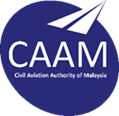 CIVIL AVIATION AUTHORITY OF MALAYSIACIVIL AVIATION AUTHORITY OF MALAYSIACIVIL AVIATION AUTHORITY OF MALAYSIACIVIL AVIATION AUTHORITY OF MALAYSIACIVIL AVIATION AUTHORITY OF MALAYSIACIVIL AVIATION AUTHORITY OF MALAYSIACIVIL AVIATION AUTHORITY OF MALAYSIACIVIL AVIATION AUTHORITY OF MALAYSIACIVIL AVIATION AUTHORITY OF MALAYSIACIVIL AVIATION AUTHORITY OF MALAYSIAStatement of Compliance – STC / Modifications / Repairs(Civil Aviation Regulation 2016)Statement of Compliance – STC / Modifications / Repairs(Civil Aviation Regulation 2016)Statement of Compliance – STC / Modifications / Repairs(Civil Aviation Regulation 2016)Statement of Compliance – STC / Modifications / Repairs(Civil Aviation Regulation 2016)Statement of Compliance – STC / Modifications / Repairs(Civil Aviation Regulation 2016)Statement of Compliance – STC / Modifications / Repairs(Civil Aviation Regulation 2016)Statement of Compliance – STC / Modifications / Repairs(Civil Aviation Regulation 2016)Statement of Compliance – STC / Modifications / Repairs(Civil Aviation Regulation 2016)Statement of Compliance – STC / Modifications / Repairs(Civil Aviation Regulation 2016)Statement of Compliance – STC / Modifications / Repairs(Civil Aviation Regulation 2016)SECTION 0 – TYPE OF STATEMENT OF COMPLIANCE (SOC)SECTION 0 – TYPE OF STATEMENT OF COMPLIANCE (SOC)SECTION 0 – TYPE OF STATEMENT OF COMPLIANCE (SOC)SECTION 0 – TYPE OF STATEMENT OF COMPLIANCE (SOC)SECTION 0 – TYPE OF STATEMENT OF COMPLIANCE (SOC)SECTION 0 – TYPE OF STATEMENT OF COMPLIANCE (SOC)SECTION 0 – TYPE OF STATEMENT OF COMPLIANCE (SOC)SECTION 0 – TYPE OF STATEMENT OF COMPLIANCE (SOC)SECTION 0 – TYPE OF STATEMENT OF COMPLIANCE (SOC)SECTION 0 – TYPE OF STATEMENT OF COMPLIANCE (SOC)SECTION 0 – TYPE OF STATEMENT OF COMPLIANCE (SOC)SECTION 0 – TYPE OF STATEMENT OF COMPLIANCE (SOC)SOC For: (Please tick one box) SOC For: (Please tick one box) SOC For: (Please tick one box) SOC For: (Please tick one box) SOC For: (Please tick one box) SOC For: (Please tick one box) SOC For: (Please tick one box)    Design of Modifications (including STC)   Design of Modifications (including STC)   Design of Modifications (including STC)   Design of RepairsApplication Type: (Please tick one box) Application Type: (Please tick one box) Application Type: (Please tick one box) Application Type: (Please tick one box) Application Type: (Please tick one box) Application Type: (Please tick one box) Application Type: (Please tick one box)    Initial   Revision to Existing Approval Ref:         Revision to Existing Approval Ref:         Revision to Existing Approval Ref:      SECTION 1 – APPLICANT DETAILSSECTION 1 – APPLICANT DETAILSSECTION 1 – APPLICANT DETAILSSECTION 1 – APPLICANT DETAILSSECTION 1 – APPLICANT DETAILSSECTION 1 – APPLICANT DETAILSSECTION 1 – APPLICANT DETAILSSECTION 1 – APPLICANT DETAILSSECTION 1 – APPLICANT DETAILSSECTION 1 – APPLICANT DETAILSSECTION 1 – APPLICANT DETAILS1.1Organization nameOrganization name:1.2Organization addressOrganization address:1.3Organization approval no.Organization approval no.:1.4Name of the applicantName of the applicant:1.5PositionPosition:1.6Applicant contact detailsApplicant contact details:Telephone No.:Telephone No.:Telephone No.:Telephone No.:Telephone No.:1.6Applicant contact detailsApplicant contact details:1.6Applicant contact detailsApplicant contact details:E-mail address:E-mail address:E-mail address:E-mail address:E-mail address:SECTION 2 – AFFECTED AERONAUTICAL PRODUCT DETAILSSECTION 2 – AFFECTED AERONAUTICAL PRODUCT DETAILSSECTION 2 – AFFECTED AERONAUTICAL PRODUCT DETAILSSECTION 2 – AFFECTED AERONAUTICAL PRODUCT DETAILSSECTION 2 – AFFECTED AERONAUTICAL PRODUCT DETAILSSECTION 2 – AFFECTED AERONAUTICAL PRODUCT DETAILSSECTION 2 – AFFECTED AERONAUTICAL PRODUCT DETAILSSECTION 2 – AFFECTED AERONAUTICAL PRODUCT DETAILSSECTION 2 – AFFECTED AERONAUTICAL PRODUCT DETAILSSECTION 2 – AFFECTED AERONAUTICAL PRODUCT DETAILSSECTION 2 – AFFECTED AERONAUTICAL PRODUCT DETAILS2.1Single Type DesignSingle Type Design:2.2Multiple Type DesignMultiple Type Design::Provide an Approved Model List (AML)Provide an Approved Model List (AML)Provide an Approved Model List (AML)Provide an Approved Model List (AML)Provide an Approved Model List (AML)Provide an Approved Model List (AML)2.3STC details(if applicable)STC details(if applicable):SECTION 3 – DESIGN DATA INFORMATIONSECTION 3 – DESIGN DATA INFORMATIONSECTION 3 – DESIGN DATA INFORMATIONSECTION 3 – DESIGN DATA INFORMATIONSECTION 3 – DESIGN DATA INFORMATIONSECTION 3 – DESIGN DATA INFORMATIONSECTION 3 – DESIGN DATA INFORMATIONSECTION 3 – DESIGN DATA INFORMATIONSECTION 3 – DESIGN DATA INFORMATIONSECTION 3 – DESIGN DATA INFORMATIONSECTION 3 – DESIGN DATA INFORMATION3.1Description and Purpose of Design DataDescription and Purpose of Design DataDescription and Purpose of Design DataDescription and Purpose of Design DataDescription and Purpose of Design Data:3.2Applicable Certification Basis and amendment level(including environmental standards if applicable)Applicable Certification Basis and amendment level(including environmental standards if applicable)Applicable Certification Basis and amendment level(including environmental standards if applicable)Applicable Certification Basis and amendment level(including environmental standards if applicable)Applicable Certification Basis and amendment level(including environmental standards if applicable):SECTION 4 – LIST OF DESIGN DATASECTION 4 – LIST OF DESIGN DATASECTION 4 – LIST OF DESIGN DATASECTION 4 – LIST OF DESIGN DATASECTION 4 – LIST OF DESIGN DATASECTION 4 – LIST OF DESIGN DATASECTION 4 – LIST OF DESIGN DATASECTION 4 – LIST OF DESIGN DATASECTION 4 – LIST OF DESIGN DATASECTION 4 – LIST OF DESIGN DATASECTION 4 – LIST OF DESIGN DATASECTION 4 – LIST OF DESIGN DATASECTION 4 – LIST OF DESIGN DATASECTION 4 – LIST OF DESIGN DATASECTION 4 – LIST OF DESIGN DATASECTION 4 – LIST OF DESIGN DATASECTION 4 – LIST OF DESIGN DATA       Document Reference Number       Document Reference Number       Document Reference Number       Document Reference Number       Document Reference Number       Document Reference Number       Document Reference Number::Document TitleDocument TitleDocument TitleDocument TitleDocument TitleDocument TitleDocument TitleDocument Title::::::(Add more rows by clicking “+” symbol after inserting information in the last row))(Add more rows by clicking “+” symbol after inserting information in the last row))(Add more rows by clicking “+” symbol after inserting information in the last row))(Add more rows by clicking “+” symbol after inserting information in the last row))(Add more rows by clicking “+” symbol after inserting information in the last row))(Add more rows by clicking “+” symbol after inserting information in the last row))(Add more rows by clicking “+” symbol after inserting information in the last row))(Add more rows by clicking “+” symbol after inserting information in the last row))(Add more rows by clicking “+” symbol after inserting information in the last row))(Add more rows by clicking “+” symbol after inserting information in the last row))(Add more rows by clicking “+” symbol after inserting information in the last row))(Add more rows by clicking “+” symbol after inserting information in the last row))(Add more rows by clicking “+” symbol after inserting information in the last row))(Add more rows by clicking “+” symbol after inserting information in the last row))(Add more rows by clicking “+” symbol after inserting information in the last row))(Add more rows by clicking “+” symbol after inserting information in the last row))SECTION 5 – APPLICANT’S DECLARATION OF COMPLIANCE SECTION 5 – APPLICANT’S DECLARATION OF COMPLIANCE SECTION 5 – APPLICANT’S DECLARATION OF COMPLIANCE SECTION 5 – APPLICANT’S DECLARATION OF COMPLIANCE SECTION 5 – APPLICANT’S DECLARATION OF COMPLIANCE SECTION 5 – APPLICANT’S DECLARATION OF COMPLIANCE SECTION 5 – APPLICANT’S DECLARATION OF COMPLIANCE SECTION 5 – APPLICANT’S DECLARATION OF COMPLIANCE SECTION 5 – APPLICANT’S DECLARATION OF COMPLIANCE SECTION 5 – APPLICANT’S DECLARATION OF COMPLIANCE SECTION 5 – APPLICANT’S DECLARATION OF COMPLIANCE SECTION 5 – APPLICANT’S DECLARATION OF COMPLIANCE SECTION 5 – APPLICANT’S DECLARATION OF COMPLIANCE SECTION 5 – APPLICANT’S DECLARATION OF COMPLIANCE SECTION 5 – APPLICANT’S DECLARATION OF COMPLIANCE SECTION 5 – APPLICANT’S DECLARATION OF COMPLIANCE SECTION 5 – APPLICANT’S DECLARATION OF COMPLIANCE I hereby certify that the particulars given in this form are true in every respect. I further certify that the design data submitted in support of the application for approval of design of modification / repair are true and accurate in every aspect.I hereby declare that the design data specified in Section 4 of this form have been examined and found to – comply with the type certification basis and the environmental protection requirements incorporated by reference in the type certificate and the supplemental type certificate (when applicable);comply with the operational suitability data (OSD) certification basis incorporated by reference in the type certificate and the supplemental type certificate (when applicable) in case of change affecting the OSD;comply with applicable requirements under Malaysian Civil Aviation Regulations 2016 and Civil Aviation Authority of Malaysia (CAAM) Civil Aviation Directives; andhave no feature or characteristic has been identified that may make the product unsafe for the uses for which certification is requested.I hereby confirm that justifications of compliance have been recorded in the compliance documents accordingly.I hereby certify that the particulars given in this form are true in every respect. I further certify that the design data submitted in support of the application for approval of design of modification / repair are true and accurate in every aspect.I hereby declare that the design data specified in Section 4 of this form have been examined and found to – comply with the type certification basis and the environmental protection requirements incorporated by reference in the type certificate and the supplemental type certificate (when applicable);comply with the operational suitability data (OSD) certification basis incorporated by reference in the type certificate and the supplemental type certificate (when applicable) in case of change affecting the OSD;comply with applicable requirements under Malaysian Civil Aviation Regulations 2016 and Civil Aviation Authority of Malaysia (CAAM) Civil Aviation Directives; andhave no feature or characteristic has been identified that may make the product unsafe for the uses for which certification is requested.I hereby confirm that justifications of compliance have been recorded in the compliance documents accordingly.I hereby certify that the particulars given in this form are true in every respect. I further certify that the design data submitted in support of the application for approval of design of modification / repair are true and accurate in every aspect.I hereby declare that the design data specified in Section 4 of this form have been examined and found to – comply with the type certification basis and the environmental protection requirements incorporated by reference in the type certificate and the supplemental type certificate (when applicable);comply with the operational suitability data (OSD) certification basis incorporated by reference in the type certificate and the supplemental type certificate (when applicable) in case of change affecting the OSD;comply with applicable requirements under Malaysian Civil Aviation Regulations 2016 and Civil Aviation Authority of Malaysia (CAAM) Civil Aviation Directives; andhave no feature or characteristic has been identified that may make the product unsafe for the uses for which certification is requested.I hereby confirm that justifications of compliance have been recorded in the compliance documents accordingly.I hereby certify that the particulars given in this form are true in every respect. I further certify that the design data submitted in support of the application for approval of design of modification / repair are true and accurate in every aspect.I hereby declare that the design data specified in Section 4 of this form have been examined and found to – comply with the type certification basis and the environmental protection requirements incorporated by reference in the type certificate and the supplemental type certificate (when applicable);comply with the operational suitability data (OSD) certification basis incorporated by reference in the type certificate and the supplemental type certificate (when applicable) in case of change affecting the OSD;comply with applicable requirements under Malaysian Civil Aviation Regulations 2016 and Civil Aviation Authority of Malaysia (CAAM) Civil Aviation Directives; andhave no feature or characteristic has been identified that may make the product unsafe for the uses for which certification is requested.I hereby confirm that justifications of compliance have been recorded in the compliance documents accordingly.I hereby certify that the particulars given in this form are true in every respect. I further certify that the design data submitted in support of the application for approval of design of modification / repair are true and accurate in every aspect.I hereby declare that the design data specified in Section 4 of this form have been examined and found to – comply with the type certification basis and the environmental protection requirements incorporated by reference in the type certificate and the supplemental type certificate (when applicable);comply with the operational suitability data (OSD) certification basis incorporated by reference in the type certificate and the supplemental type certificate (when applicable) in case of change affecting the OSD;comply with applicable requirements under Malaysian Civil Aviation Regulations 2016 and Civil Aviation Authority of Malaysia (CAAM) Civil Aviation Directives; andhave no feature or characteristic has been identified that may make the product unsafe for the uses for which certification is requested.I hereby confirm that justifications of compliance have been recorded in the compliance documents accordingly.I hereby certify that the particulars given in this form are true in every respect. I further certify that the design data submitted in support of the application for approval of design of modification / repair are true and accurate in every aspect.I hereby declare that the design data specified in Section 4 of this form have been examined and found to – comply with the type certification basis and the environmental protection requirements incorporated by reference in the type certificate and the supplemental type certificate (when applicable);comply with the operational suitability data (OSD) certification basis incorporated by reference in the type certificate and the supplemental type certificate (when applicable) in case of change affecting the OSD;comply with applicable requirements under Malaysian Civil Aviation Regulations 2016 and Civil Aviation Authority of Malaysia (CAAM) Civil Aviation Directives; andhave no feature or characteristic has been identified that may make the product unsafe for the uses for which certification is requested.I hereby confirm that justifications of compliance have been recorded in the compliance documents accordingly.I hereby certify that the particulars given in this form are true in every respect. I further certify that the design data submitted in support of the application for approval of design of modification / repair are true and accurate in every aspect.I hereby declare that the design data specified in Section 4 of this form have been examined and found to – comply with the type certification basis and the environmental protection requirements incorporated by reference in the type certificate and the supplemental type certificate (when applicable);comply with the operational suitability data (OSD) certification basis incorporated by reference in the type certificate and the supplemental type certificate (when applicable) in case of change affecting the OSD;comply with applicable requirements under Malaysian Civil Aviation Regulations 2016 and Civil Aviation Authority of Malaysia (CAAM) Civil Aviation Directives; andhave no feature or characteristic has been identified that may make the product unsafe for the uses for which certification is requested.I hereby confirm that justifications of compliance have been recorded in the compliance documents accordingly.I hereby certify that the particulars given in this form are true in every respect. I further certify that the design data submitted in support of the application for approval of design of modification / repair are true and accurate in every aspect.I hereby declare that the design data specified in Section 4 of this form have been examined and found to – comply with the type certification basis and the environmental protection requirements incorporated by reference in the type certificate and the supplemental type certificate (when applicable);comply with the operational suitability data (OSD) certification basis incorporated by reference in the type certificate and the supplemental type certificate (when applicable) in case of change affecting the OSD;comply with applicable requirements under Malaysian Civil Aviation Regulations 2016 and Civil Aviation Authority of Malaysia (CAAM) Civil Aviation Directives; andhave no feature or characteristic has been identified that may make the product unsafe for the uses for which certification is requested.I hereby confirm that justifications of compliance have been recorded in the compliance documents accordingly.I hereby certify that the particulars given in this form are true in every respect. I further certify that the design data submitted in support of the application for approval of design of modification / repair are true and accurate in every aspect.I hereby declare that the design data specified in Section 4 of this form have been examined and found to – comply with the type certification basis and the environmental protection requirements incorporated by reference in the type certificate and the supplemental type certificate (when applicable);comply with the operational suitability data (OSD) certification basis incorporated by reference in the type certificate and the supplemental type certificate (when applicable) in case of change affecting the OSD;comply with applicable requirements under Malaysian Civil Aviation Regulations 2016 and Civil Aviation Authority of Malaysia (CAAM) Civil Aviation Directives; andhave no feature or characteristic has been identified that may make the product unsafe for the uses for which certification is requested.I hereby confirm that justifications of compliance have been recorded in the compliance documents accordingly.I hereby certify that the particulars given in this form are true in every respect. I further certify that the design data submitted in support of the application for approval of design of modification / repair are true and accurate in every aspect.I hereby declare that the design data specified in Section 4 of this form have been examined and found to – comply with the type certification basis and the environmental protection requirements incorporated by reference in the type certificate and the supplemental type certificate (when applicable);comply with the operational suitability data (OSD) certification basis incorporated by reference in the type certificate and the supplemental type certificate (when applicable) in case of change affecting the OSD;comply with applicable requirements under Malaysian Civil Aviation Regulations 2016 and Civil Aviation Authority of Malaysia (CAAM) Civil Aviation Directives; andhave no feature or characteristic has been identified that may make the product unsafe for the uses for which certification is requested.I hereby confirm that justifications of compliance have been recorded in the compliance documents accordingly.I hereby certify that the particulars given in this form are true in every respect. I further certify that the design data submitted in support of the application for approval of design of modification / repair are true and accurate in every aspect.I hereby declare that the design data specified in Section 4 of this form have been examined and found to – comply with the type certification basis and the environmental protection requirements incorporated by reference in the type certificate and the supplemental type certificate (when applicable);comply with the operational suitability data (OSD) certification basis incorporated by reference in the type certificate and the supplemental type certificate (when applicable) in case of change affecting the OSD;comply with applicable requirements under Malaysian Civil Aviation Regulations 2016 and Civil Aviation Authority of Malaysia (CAAM) Civil Aviation Directives; andhave no feature or characteristic has been identified that may make the product unsafe for the uses for which certification is requested.I hereby confirm that justifications of compliance have been recorded in the compliance documents accordingly.I hereby certify that the particulars given in this form are true in every respect. I further certify that the design data submitted in support of the application for approval of design of modification / repair are true and accurate in every aspect.I hereby declare that the design data specified in Section 4 of this form have been examined and found to – comply with the type certification basis and the environmental protection requirements incorporated by reference in the type certificate and the supplemental type certificate (when applicable);comply with the operational suitability data (OSD) certification basis incorporated by reference in the type certificate and the supplemental type certificate (when applicable) in case of change affecting the OSD;comply with applicable requirements under Malaysian Civil Aviation Regulations 2016 and Civil Aviation Authority of Malaysia (CAAM) Civil Aviation Directives; andhave no feature or characteristic has been identified that may make the product unsafe for the uses for which certification is requested.I hereby confirm that justifications of compliance have been recorded in the compliance documents accordingly.I hereby certify that the particulars given in this form are true in every respect. I further certify that the design data submitted in support of the application for approval of design of modification / repair are true and accurate in every aspect.I hereby declare that the design data specified in Section 4 of this form have been examined and found to – comply with the type certification basis and the environmental protection requirements incorporated by reference in the type certificate and the supplemental type certificate (when applicable);comply with the operational suitability data (OSD) certification basis incorporated by reference in the type certificate and the supplemental type certificate (when applicable) in case of change affecting the OSD;comply with applicable requirements under Malaysian Civil Aviation Regulations 2016 and Civil Aviation Authority of Malaysia (CAAM) Civil Aviation Directives; andhave no feature or characteristic has been identified that may make the product unsafe for the uses for which certification is requested.I hereby confirm that justifications of compliance have been recorded in the compliance documents accordingly.I hereby certify that the particulars given in this form are true in every respect. I further certify that the design data submitted in support of the application for approval of design of modification / repair are true and accurate in every aspect.I hereby declare that the design data specified in Section 4 of this form have been examined and found to – comply with the type certification basis and the environmental protection requirements incorporated by reference in the type certificate and the supplemental type certificate (when applicable);comply with the operational suitability data (OSD) certification basis incorporated by reference in the type certificate and the supplemental type certificate (when applicable) in case of change affecting the OSD;comply with applicable requirements under Malaysian Civil Aviation Regulations 2016 and Civil Aviation Authority of Malaysia (CAAM) Civil Aviation Directives; andhave no feature or characteristic has been identified that may make the product unsafe for the uses for which certification is requested.I hereby confirm that justifications of compliance have been recorded in the compliance documents accordingly.I hereby certify that the particulars given in this form are true in every respect. I further certify that the design data submitted in support of the application for approval of design of modification / repair are true and accurate in every aspect.I hereby declare that the design data specified in Section 4 of this form have been examined and found to – comply with the type certification basis and the environmental protection requirements incorporated by reference in the type certificate and the supplemental type certificate (when applicable);comply with the operational suitability data (OSD) certification basis incorporated by reference in the type certificate and the supplemental type certificate (when applicable) in case of change affecting the OSD;comply with applicable requirements under Malaysian Civil Aviation Regulations 2016 and Civil Aviation Authority of Malaysia (CAAM) Civil Aviation Directives; andhave no feature or characteristic has been identified that may make the product unsafe for the uses for which certification is requested.I hereby confirm that justifications of compliance have been recorded in the compliance documents accordingly.I hereby certify that the particulars given in this form are true in every respect. I further certify that the design data submitted in support of the application for approval of design of modification / repair are true and accurate in every aspect.I hereby declare that the design data specified in Section 4 of this form have been examined and found to – comply with the type certification basis and the environmental protection requirements incorporated by reference in the type certificate and the supplemental type certificate (when applicable);comply with the operational suitability data (OSD) certification basis incorporated by reference in the type certificate and the supplemental type certificate (when applicable) in case of change affecting the OSD;comply with applicable requirements under Malaysian Civil Aviation Regulations 2016 and Civil Aviation Authority of Malaysia (CAAM) Civil Aviation Directives; andhave no feature or characteristic has been identified that may make the product unsafe for the uses for which certification is requested.I hereby confirm that justifications of compliance have been recorded in the compliance documents accordingly.I hereby certify that the particulars given in this form are true in every respect. I further certify that the design data submitted in support of the application for approval of design of modification / repair are true and accurate in every aspect.I hereby declare that the design data specified in Section 4 of this form have been examined and found to – comply with the type certification basis and the environmental protection requirements incorporated by reference in the type certificate and the supplemental type certificate (when applicable);comply with the operational suitability data (OSD) certification basis incorporated by reference in the type certificate and the supplemental type certificate (when applicable) in case of change affecting the OSD;comply with applicable requirements under Malaysian Civil Aviation Regulations 2016 and Civil Aviation Authority of Malaysia (CAAM) Civil Aviation Directives; andhave no feature or characteristic has been identified that may make the product unsafe for the uses for which certification is requested.I hereby confirm that justifications of compliance have been recorded in the compliance documents accordingly.Name of Authorised PersonName of Authorised PersonName of Authorised PersonName of Authorised PersonName of Authorised PersonSignatureSignatureSignatureSignatureSignatureDateDateDateSECTION 6 – CAAM OFFICIAL USE ONLYSECTION 6 – CAAM OFFICIAL USE ONLYSECTION 6 – CAAM OFFICIAL USE ONLYSECTION 6 – CAAM OFFICIAL USE ONLYSECTION 6 – CAAM OFFICIAL USE ONLYSECTION 6 – CAAM OFFICIAL USE ONLYSECTION 6 – CAAM OFFICIAL USE ONLYSECTION 6 – CAAM OFFICIAL USE ONLYSECTION 6 – CAAM OFFICIAL USE ONLYSECTION 6 – CAAM OFFICIAL USE ONLYSECTION 6 – CAAM OFFICIAL USE ONLYSECTION 6 – CAAM OFFICIAL USE ONLYSECTION 6 – CAAM OFFICIAL USE ONLYSECTION 6 – CAAM OFFICIAL USE ONLYSECTION 6 – CAAM OFFICIAL USE ONLYSECTION 6 – CAAM OFFICIAL USE ONLYSECTION 6 – CAAM OFFICIAL USE ONLYApproval Ref. No.Approval Ref. No.:Received byReceived by:Date   :INSTRUCTIONSINSTRUCTIONSINSTRUCTIONSINSTRUCTIONSSECTION 0 – Type of Application of Statement of Compliance (SOC)SECTION 0 – Type of Application of Statement of Compliance (SOC)SECTION 0 – Type of Application of Statement of Compliance (SOC)SECTION 0 – Type of Application of Statement of Compliance (SOC)Please tick one of the boxes accordingly.Please indicate the original CAAM approval number in case of amendment / revision to the original approvalNote: “STC” means Supplemental Type Certificate Please tick one of the boxes accordingly.Please indicate the original CAAM approval number in case of amendment / revision to the original approvalNote: “STC” means Supplemental Type Certificate Please tick one of the boxes accordingly.Please indicate the original CAAM approval number in case of amendment / revision to the original approvalNote: “STC” means Supplemental Type Certificate SECTION 1 – Applicant detailsSECTION 1 – Applicant detailsSECTION 1 – Applicant detailsSECTION 1 – Applicant details1.1Fill up the organisation’s name (if applicable).1.2Fill up the organisation’s registered business address (if applicable).1.3Fill up the organization approval issued by CAAM (if applicable).1.4Fill up the applicant name responsible for the application.1.5Fill up the applicant position within the organization or the job title.1.6Fill up the applicant telephone number and e-mail address.SECTION 2 – Affected Aeronautical Product DetailsSECTION 2 – Affected Aeronautical Product DetailsSECTION 2 – Affected Aeronautical Product DetailsSECTION 2 – Affected Aeronautical Product Details2.2For a single type design, specify the information related accordingly.2.2For a multiple type design, provide an AML with similar information requested in 2.12.3If a modification or repair is made to (or made to an area covered by) a Supplemental Type certificate (STC), please specify the STC information.SECTION 3 – Design Data InformationSECTION 3 – Design Data InformationSECTION 3 – Design Data Information3.1Specify the description and purpose of the design change / repair. In case of amendment / revision please indicate the reason for amendment / revision.3.2Specify the airworthiness standards, including environmental standards if applicable, to which the modification / repair is designed and with which it complies.SECTION 4 – List of Design DataSECTION 4 – List of Design DataSECTION 4 – List of Design DataPlease list all design data that are related to the design of modification / repair (please refer CAGM 8104 or CAGM 8106 accordingly for details)SECTION 5 – Applicant’s Declaration of ComplianceSECTION 5 – Applicant’s Declaration of ComplianceSECTION 5 – Applicant’s Declaration of ComplianceSECTION 5 – Applicant’s Declaration of ComplianceThe declaration should be signed by Head of Design Organisation / Continuing Airworthiness Manager or senior manager responsible in managing continuing airworthiness data within the organisation.SECTION 6 – CAAM Official Use OnlySECTION 6 – CAAM Official Use OnlySECTION 6 – CAAM Official Use OnlySECTION 6 – CAAM Official Use OnlyFor CAAM use.